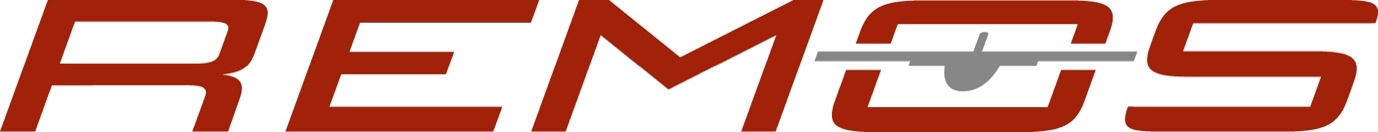 Press ReleasePasewalk, April 13th, 2016Easy entry into the REMOS world GXNXTClub: Special Offer (not only) for Clubs REMOS AG presents the brandnew REMOS GXNXTClub. The German-based manufacturer offers this ultralight aircraft starting at 83.990 Euro (99.948 Euro incl. 19 % German tax) exclusively at AERO. The up-to-date avionics suite of the GXNXTClub contains the new Dynon SkyView SE with 7”-screen. The GXNXTClub is the easiest way to step into the world of REMOS. This aircraft, built in Pasewalk, Germany, has great equipment for everyday VFR flights and is pure fun to fly. All those who place an order before the end of June will get their ultralight GXNXTClub starting at only 83.990 Euro plus tax. This offer is addressed to both clubs and private pilots who conctentrate on the fun of flying while keeping their budget in mind. The GXNXTClub is a full-valued REMOS, built of carbon fibre in well-proven REMOS quality. The GXNXTClub comes with one 7”-screen of the recently introduced Dynon SkyView SE (SV-D600). This EFIS/EMS device offers everything a VFR pilot needs. Radio and transponder are also part of the standard equipment.The standard version of the GXNXTClub is powered by the Rotax 912 (59 kW/80 PS). REMOS also offers the appropriate engine for pilots who wish to have more power: the Rotax 912 S (100 PS/74 kW). This propulsion gives the GXNXTClub the ability for glider towing. A glider towing clutch as well as a high-performance cooling system come along with this engine. As all of our models, the GXNXTClub also provides many ways for individual configuration. All images on this medium are free for publication with copyright note „REMOS AG“. See file names for details.Press contacts: REMOS AG Franzfelde 31 17309 PasewalkGermanyManager Sales: 	Jürgen Rehländer 	juergen.rehlaender@remos.com	mobile: +49 170 3468616Public Relations & Marketing: 	Patrick Holland-Moritz 	patrick.holland-moritz@remos.com 	mobile: +49 151 46533333